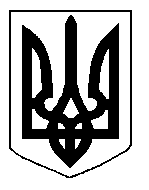 БІЛОЦЕРКІВСЬКА МІСЬКА РАДА	КИЇВСЬКОЇ ОБЛАСТІ	Р І Ш Е Н Н Явід 31 жовтня 2017 року                                                                      № 1457-38-VIIПро звіт постійної комісії з питань земельних відносин  та земельного кадастру, планування території, будівництва, архітектури, охорони пам'яток, історичного  середовища та благоустроюРозглянувши звернення від  24 жовтня 2017 року № 2-17-380 та звіт постійної комісії з питань земельних відносин  та земельного кадастру, планування території, будівництва, архітектури, охорони пам'яток, історичного  середовища та благоустрою відповідно до п. 11 ч. 1 ст. 26 Закону України «Про місцеве самоврядування в Україні», п. 34 Положення про постійні комісії Білоцерківської міської ради, міська рада вирішила:1. Звіт постійної комісії з питань земельних відносин  та земельного кадастру, планування території, будівництва, архітектури, охорони пам'яток, історичного  середовища та благоустрою взяти до відома.Міський голова                                                                                       Г.А. Дикий